REQUEST FOR PROPOSALSUNCDF/Women’s Economic and Financial Inclusion Project Financial Literacy Resource DevelopmentFinancial Literacy Toolkit and Training of Trainers (ToT)UNCDF Office, Reference# 2019/UNDP-MMR/PN/114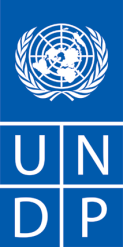 United Nations Development Programme Section 1.  Letter of InvitationUNCDF/Women’s Economic and Financial Inclusion Project Financial Literacy Resource DevelopmentFinancial Literacy Toolkit and Training of Trainers (ToT)Dear Mr./Ms.: The United Nations Development Programme (UNDP) hereby invites you to submit a Proposal to this Request for Proposal (RFP) 2019/UNDP-MMR/PN/114 for the above-referenced subject.  This RFP includes the following documents:	Section 1 – This Letter of InvitationSection 2 – Instructions to Proposers (including Data Sheet)Section 3 – Terms of ReferenceSection 4 – Proposal Submission FormSection 5 – Documents Establishing the Eligibility and Qualifications of the ProposerSection 6 – Technical Proposal Form Section 7 – Financial Proposal FormSection 8 – General Terms and Conditions for Contract Your offer, comprising of a Technical and Financial Proposal, in separate sealed envelopes, should be submitted in accordance with Section 2. UNDP looks forward to receiving your Proposal and thanks you in advance for your interest in UNDP procurement opportunities. Yours sincerely,Krishna Raj AdhikariHead of Common Services and Transaction Services Section 2:  Instruction to ProposersDefinitions “Contract” refers to the agreement that will be signed by and between the UNDP and the successful proposer, all the attached documents thereto, including the General Terms and Conditions (GTC) and the Appendices.“Country” refers to the country indicated in the Data Sheet.  “Data Sheet” refers to such part of the Instructions to Proposers used to reflect conditions of the tendering process that are specific for the requirements of the RFP.“Day” refers to calendar day.“Government” refers to the Government of the country that will be receiving the services provided/rendered specified under the Contract. “Instructions to Proposers” (Section 2 of the RFP) refers to the complete set of documents that provides Proposers with all information needed and procedures to be followed in the course of preparing their Proposals“LOI” (Section 1 of the RFP) refers to the Letter of Invitation sent by UNDP to Proposers.“Material Deviation” refers to any contents or characteristics of the proposal that is significantly different from an essential aspect or requirement of the RFP, and : (i) substantially alters the scope and quality of the requirements; (ii) limits the rights of UNDP and/or the obligations of the offeror; and (iii) adversely impacts the fairness and principles of the procurement process, such as those that compromise the competitive position of other offerors.  “Proposal” refers to the Proposer’s response to the Request for Proposal, including the Proposal Submission Form, Technical and Financial Proposal and all other documentation attached thereto as required by the RFP.  “Proposer” refers to any legal entity that may submit, or has submitted, a Proposal for the provision of services requested by UNDP through this RFP.“RFP” refers to the Request for Proposals consisting of instructions and references prepared by UNDP for purposes of selecting the best service provider to perform the services described in the Terms of Reference.“Services” refers to the entire scope of tasks and deliverables requested by UNDP under the RFP.  “Supplemental Information to the RFP” refers to a written communication issued by UNDP to prospective Proposers containing clarifications, responses to queries received from prospective Proposers, or changes to be made in the RFP, at any time after the release of the RFP but before the deadline for the submission of Proposals.“Terms of Reference” (TOR) refers to the document included in this RFP as Section 3 which describes the objectives, scope of services, activities, tasks to be performed, respective responsibilities of the proposer, expected results and deliverables and other data pertinent to the performance of the range of duties and services expected of the successful proposer.  GENERALUNDP hereby solicits Proposals in response to this Request for Proposal (RFP).  Proposers must strictly adhere to all the requirements of this RFP.  No changes, substitutions or other alterations to the rules and provisions stipulated in this RFP may be made or assumed unless it is instructed or approved in writing by UNDP in the form of Supplemental Information to the RFP.   2. 	Submission of a Proposal shall be deemed as an acknowledgement by the Proposer that all obligations stipulated by this RFP will be met and, unless specified otherwise, the Proposer has read, understood and agreed to all the instructions in this RFP.  3. 	Any Proposal submitted will be regarded as an offer by the Proposer and does not constitute or imply the acceptance of any Proposal by UNDP. UNDP is under no obligation to award a contract to any Proposer as a result of this RFP. 4.	UNDP implements a policy of zero tolerance on proscribed practices, including fraud, corruption, collusion, unethical practices, and obstruction. UNDP is committed to preventing, identifying and addressing all acts of fraud and corrupt practices against UNDP as well as third parties involved in UNDP activities.  (See http://www.undp.org/content/dam/undp/library/corporate/Transparency/UNDP_Anti_Fraud_Policy_English_FINAL_june_2011.pdf and http://www.undp.org/content/undp/en/home/operations/procurement/protestandsanctions/ for full description of the policies)5. 	In responding to this RFP, UNDP requires all Proposers to conduct themselves in a professional, objective and impartial manner, and they must at all times hold UNDP’s interests paramount.   Proposers must strictly avoid conflicts with other assignments or their own interests, and act without consideration for future work.  All Proposers found to have a conflict of interest shall be disqualified.  Without limitation on the generality of the above, Proposers, and any of their affiliates, shall be considered to have a conflict of interest with one or more parties in this solicitation process, if they: 5.1	Are or have been associated in the past, with a firm or any of its affiliates which have been engaged UNDP to provide services for the preparation of the design, specifications, Terms of Reference, cost analysis/estimation, and other documents to be used for the procurement of the goods and services in this selection process; 5.2	Were involved in the preparation and/or design of the programme/project related to the services requested under this RFP; or5.3	Are found to be in conflict for any other reason, as may be established by, or at the discretion of, UNDP.  In the event of any uncertainty in the interpretation of what is potentially a conflict of interest, proposers must disclose the condition to UNDP and seek UNDP’s confirmation on whether or not such conflict exists. 6.	Similarly, the Proposers must disclose in their proposal their knowledge of the following :6.1	That they are owners, part-owners, officers, directors, controlling shareholders, or they have key personnel who are family of UNDP staff involved in the procurement functions and/or the Government of the country or any Implementing Partner receiving services under this RFP;  and6.2	All other circumstances that could potentially lead to actual or perceived conflict of interest, collusion or unfair competition practices.Failure of such disclosure may result in the rejection of the proposal or proposals affected by the non-disclosure.7. 	The eligibility of Proposers that are wholly or partly owned by the Government shall be subject to UNDP’s further evaluation and review of various factors such as being registered as an independent entity, the extent of Government ownership/share, receipt of subsidies, mandate, access to information in relation to this RFP, and others that may lead to undue advantage against other Proposers, and the eventual rejection of the Proposal.   8. 	All Proposers must adhere to the UNDP Supplier Code of Conduct, which may be found at this link: http://www.un.org/depts/ptd/pdf/conduct_english.pdf CONTENTS OF PROPOSAL9.	Sections of ProposalProposers are required to complete, sign and submit the following documents:Proposal Submission Cover Letter Form (see RFP Section 4); Documents Establishing the Eligibility and Qualifications of the Proposer (see RFP Section 5);Technical Proposal (see prescribed form in RFP Section 6);Financial Proposal (see prescribed form in RFP Section 7);Proposal Security, if applicable (if required and as stated in the Data Sheet (DS nos. 9-11), see prescribed Form in RFP Section 8);Any attachments and/or appendices to the Proposal.Clarification of Proposal10.1 	Proposers may request clarifications of any of the RFP documents no later than the date indicated in the Data Sheet (DS no. 16) prior to the proposal submission date.  Any request for clarification must be sent in writing via courier or through electronic means to the UNDP address indicated in the Data Sheet (DS no. 17). UNDP will respond in writing, transmitted by electronic means and will transmit copies of the response (including an explanation of the query but without identifying the source of inquiry) to all Proposers who have provided confirmation of their intention to submit a Proposal.  10.2	UNDP shall endeavor to provide such responses to clarifications in an expeditious manner, but any delay in such response shall not cause an obligation on the part of UNDP to extend the submission date of the Proposals, unless UNDP deems that such an extension is justified and necessary.  11.	Amendment of Proposals11.1	At any time prior to the deadline of Proposal submission, UNDP may for any reason, such as in response to a clarification requested by a Proposer, modify the RFP in the form of a Supplemental Information to the RFP.  All prospective Proposers will be notified in writing of all changes/amendments and additional instructions through Supplemental Information to the RFP and through the method specified in the Data Sheet (DS No. 18).  11.2	In order to afford prospective Proposers reasonable time to consider the amendments in preparing their Proposals, UNDP may, at its discretion, extend the deadline for submission of Proposals, if the nature of the amendment to the RFP justifies such an extension.C. PREPARATION OF PROPOSALSCost The Proposer shall bear any and all costs related to the preparation and/or submission of the Proposal, regardless of whether its Proposal was selected or not.  UNDP shall in no case be responsible or liable for those costs, regardless of the conduct or outcome of the procurement process.Language The Proposal, as well as any and all related correspondence exchanged by the Proposer and UNDP, shall be written in the language (s) specified in the Data Sheet (DS No 4).  Any printed literature furnished by the Proposer written in a language other than the language indicated in the Data Sheet, must be accompanied by a translation in the preferred language indicated in the Data Sheet.  For purposes of interpretation of the Proposal, and in the event of discrepancy or inconsistency in meaning, the version translated into the preferred language shall govern.  Upon conclusion of a contract, the language of the contract shall govern the relationship between the contractor and UNDP.Proposal Submission FormThe Proposer shall submit the Proposal Submission Form using the form provided in Section 4 of this RFP.Technical Proposal Format and ContentUnless otherwise stated in the Data Sheet (DS no. 28), the Proposer shall structure the Technical Proposal as follows:15.1	Expertise of Firm/Organization – this section should provide details regarding management structure of the organization, organizational capability/resources, and experience of organization/firm, the list of projects/contracts (both completed and on-going, both domestic and international) which are related or similar in nature to the requirements of the RFP, and proof of financial stability and adequacy of resources to complete the services required by the RFP (see RFP clause 18 and DS No. 26 for further details).  The same shall apply to any other entity participating in the RFP as a Joint Venture or Consortium.15.2	Proposed Methodology, Approach and Implementation Plan – this section should demonstrate the Proposer’s response to the Terms of Reference by identifying the specific components proposed, how the requirements shall be addressed, as specified, point by point; providing a detailed description of the essential performance characteristics proposed; identifying the works/portions of the work that will be subcontracted; and demonstrating how the proposed methodology meets or exceeds the specifications, while ensuring appropriateness of the approach to the local conditions and the rest of the project operating environment.  This methodology must be laid out in an implementation timetable that is within the duration of the contract as specified in the Data Sheet (DS nos. 29 and 30). Proposers must be fully aware that the products or services that UNDP requires may be transferred, immediately or eventually, by UNDP to the Government partners, or to an entity nominated by the latter, in accordance with UNDP’s policies and procedures.  All proposers are therefore required to submit the following in their proposals :A statement of whether any import or export licences are required in respect of the goods to be purchased or services to be rendered, including any restrictions in the country of origin, use or dual use nature of the goods or services, including any disposition to end users; and Confirmation that the Proposer has obtained license of this nature in the past, and have an expectation of obtaining all the necessary licenses, should their Proposal be rendered the most responsive.Management Structure and Key Personnel – This section should include the comprehensive curriculum vitae (CVs) of key personnel that will be assigned to support the implementation of the proposed methodology, clearly defining the roles and responsibilities vis-à-vis the proposed methodology.  CVs should establish competence and demonstrate qualifications in areas relevant to the TOR.  In complying with this section, the Proposer assures and confirms to UNDP that the personnel being nominated are available for the Contract on the dates proposed.  If any of the key personnel later becomes unavailable, except for unavoidable reasons such as death or medical incapacity, among other possibilities, UNDP reserves the right to consider the proposal non-responsive.  Any deliberate substitution arising from unavoidable reasons, including delay in the implementation of the project of programme through no fault of the Proposer shall be made only with UNDP’s acceptance of the justification for substitution, and UNDP’s approval of the qualification of the replacement who shall be either of equal or superior credentials as the one being replaced.  15.4	Where the Data Sheet requires the submission of the Proposal Security, the Proposal Security shall be included along with the Technical Proposal.  The Proposal Security may be forfeited by UNDP, and reject the Proposal, in the event of any or any combination of the following conditions: If the Proposer withdraws its offer during the period of the Proposal Validity specified in the Data Sheet (DS no. 11), or;If the Proposal Security amount is found to be less than what is required by UNDP as indicated in the Data Sheet (DS no. 9), or;In the case the successful Proposer fails:to sign the Contract after UNDP has awarded it; to comply with UNDP’s variation of requirement, as per RFP clause 35; orto furnish Performance Security, insurances, or other documents that UNDP may require as a condition to rendering the effectivity of the contract that may be awarded to the Proposer.Financial ProposalsThe Financial Proposal shall be prepared using the attached standard form (Section 7).   It shall list all major cost components associated with the services, and the detailed breakdown of such costs.  All outputs and activities described in the Technical Proposal must be priced separately on a one-to-one correspondence.  Any output and activities described in the Technical Proposal but not priced in the Financial Proposal, shall be assumed to be included in the prices of other activities or items, as well as in the final total price.  Currencies All prices shall be quoted in the currency indicated in the Data Sheet (DS no. 15).  However, where Proposals are quoted in different currencies, for the purposes of comparison of all Proposals: UNDP will convert the currency quoted in the Proposal into the UNDP preferred currency, in accordance with the prevailing UN operational rate of exchange on the last day of submission of Proposals; andIn the event that the proposal found to be the most responsive to the RFP requirement is quoted in another currency different from the preferred currency as per Data Sheet (DS no. 15), then UNDP shall reserve the right to award the contract in the currency of UNDP’s preference, using the conversion method specified above.Proposals submitted by two (2) or more Proposers shall all be rejected if they are found to have any of the following :they have at least one controlling partner, director or shareholder in common; orany one of them receive or have received any direct or indirect subsidy from the other/s; orthey have the same legal representative for purposes of this RFP; orthey have a relationship with each other, directly or through common third parties, that puts them in a position to have access to information about, or influence on the Proposal of, another Proposer regarding this RFP process; they are subcontractors to each other’s Proposal, or a subcontractor to one Proposal also submits another Proposal under its name as lead Proposer; oran expert proposed to be in the team of one Proposer participates in more than one Proposal received for this RFP process.  This condition does not apply to subcontractors being included in more than one Proposal.Documents Establishing the Eligibility and Qualifications of the Proposer The Proposer shall furnish documentary evidence of its status as an eligible and qualified vendor, using the forms provided under Section 5, Proposer Information Forms.  In order to award a contract to a Proposer, its qualifications must be documented to UNDP’s satisfaction. These include, but are not limited to, the following:That, in the case of a Proposer offering to supply goods under the Contract which the Proposer did not manufacture or otherwise produce, the Proposer has been duly authorized by the goods’ manufacturer or producer to supply the goods in the country of final destination; That the Proposer has the financial, technical, and production capability necessary to perform the Contract; and That, to the best of the Proposer’s knowledge, it is not included in the UN 1267/1989 List or the UN Ineligibility List, nor in any and all of UNDP’s list of suspended and removed vendors. Joint Venture, Consortium or AssociationIf the Proposer is a group of legal entities that will form or have formed a joint venture, consortium or association at the time of the submission of the Proposal, they shall confirm in their Proposal that : (i) they have  designated one party to act as a lead entity, duly vested with authority to legally bind the members of the joint venture jointly and severally, and this shall be duly evidenced by a duly notarized Agreement among the legal entities, which shall be submitted along with the Proposal; and (ii) if they are awarded the contract, the contract shall be entered into, by and between UNDP and the designated lead entity, who shall be acting for and on behalf of all the member entities comprising the joint venture.  After the Proposal has been submitted to UNDP, the lead entity identified to represent the joint venture shall not be altered without the prior written consent of UNDP.  Furthermore, neither the lead entity nor the member entities of the joint venture can:Submit another proposal, either in its own capacity; nor As a lead entity or a member entity for another joint venture submitting another Proposal.  The description of the organization of the joint venture/consortium/association must clearly define the expected role of each of the entity in the joint venture in delivering the requirements of the RFP, both in the Proposal and the Joint Venture Agreement.  All entities that comprise the joint venture shall be subject to the eligibility and qualification assessment by UNDP.Where a joint venture is presenting its track record and experience in a similar undertaking as those required in the RFP, it should present such information in the following manner:Those that were undertaken together by the joint venture; and Those that were undertaken by the individual entities of the joint venture expected to be involved in the performance of the services defined in the RFP.Previous contracts completed by individual experts working privately but who are permanently or were temporarily associated with any of the member firms cannot be claimed as the experience of the joint venture or those of its members, but should only be claimed by the individual experts themselves in their presentation of their individual credentials.If a joint venture’s Proposal  is determined by UNDP as the most responsive Proposal that offers the best value for money, UNDP shall award the contract to the joint venture, in the name of its designated lead entity.  The lead entity shall sign the contract for and on behalf of all other member entities. Alternative ProposalsUnless otherwise specified in the Data Sheet (DS nos. 5 and 6), alternative proposals shall not be considered.  Where the conditions for its acceptance are met, or justifications are clearly established, UNDP reserves the right to award a contract based on an alternative proposal. Validity PeriodProposals shall remain valid for the period specified in the Data Sheet (DS no. 8), commencing on the submission deadline date also indicated in the Data Sheet (DS no. 21).  A Proposal valid for a shorter period shall be immediately rejected by UNDP and rendered non-responsive.  In exceptional circumstances, prior to the expiration of the proposal validity period, UNDP may request Proposers to extend the period of validity of their Proposals.  The request and the responses shall be made in writing, and shall be considered integral to the Proposal. Proposer’s ConferenceWhen appropriate, a proposer’s conference will be conducted at the date, time and location specified in the Data Sheet (DS no. 7). All Proposers are encouraged to attend. Non-attendance, however, shall not result in disqualification of an interested Proposer.  Minutes of the proposer’s conference will be either posted on the UNDP website, or disseminated to the individual firms who have registered or expressed interest with the contract, whether or not they attended the conference.  No verbal statement made during the conference shall modify the terms and conditions of the RFP unless such statement is specifically written in the Minutes of the Conference, or issued/posted as an amendment in the form of a Supplemental Information to the RFP.D. SUBMISSION AND OPENING OF PROPOSALSSubmission 23.1	The Financial Proposal and the Technical Proposal Envelopes MUST BE COMPLETELY SEPARATE and each of them must be submitted sealed individually and clearly marked on the outside as either “TECHNICAL PROPOSAL” or “FINANCIAL PROPOSAL”, as appropriate.  Each envelope MUST clearly indicate the name of the Proposer. The outer envelopes shall bear the address of UNDP as specified in the Data Sheet (DS no.20) and shall include the Proposer’s name and address, as well as a warning that state “not to be opened before the time and date for proposal opening” as specified in the Data Sheet (DS no. 24).  The Proposer shall assume the responsibility for the misplacement or premature opening of Proposals due to improper sealing and labeling by the Proposer. Proposers must submit their Proposals in the manner specified in the Data Sheet (DS nos. 22 and 23).  When the Proposals are expected to be in transit for more than 24 hours, the Proposer must ensure that sufficient lead time has been provided in order to comply with UNDP’s deadline for submission.  UNDP shall indicate for its record that the official date and time of receiving the Proposal is the actual date and time when the said Proposal has physically arrived at the UNDP premises indicated in the Data Sheet (DS no. 20).  Proposers submitting Proposals by mail or by hand shall enclose the original and each copy of the Proposal, in separate sealed envelopes, duly marking each of the envelopes as “Original Proposal” and “Copy of Proposal” as appropriate.  The 2 envelopes shall then be sealed in an outer envelope.  The number of copies required shall be as specified in the Data Sheet (DS No. 19).  In the event of any discrepancy between the contents of the “Original Proposal” and the “Copy of Proposal”, the contents of the original shall govern.  The original version of the Proposal shall be signed or initialed by the Proposer or person(s) duly authorized to commit the Proposer on every page.  The authorization shall be communicated through a document evidencing such authorization issued by the highest official of the firm, or a Power of Attorney, accompanying the Proposal.    Proposers must be aware that the mere act of submission of a Proposal, in and of itself,  implies that the Proposer accepts the General Contract Terms and Conditions of UNDP as attached hereto as Section 11.Deadline for Submission of Proposals and Late ProposalsProposals must be received by UNDP at the address and no later than the date and time specified in the Data Sheet (DS nos. 20 and 21). UNDP shall not consider any Proposal that arrives after the deadline for submission of Proposals.  Any Proposal received by UNDP after the deadline for submission of Proposals shall be declared late, rejected, and returned unopened to the Proposer.  Withdrawal, Substitution, and Modification of ProposalsProposers are expected to have sole responsibility for taking steps to carefully examine in detail the full consistency of its Proposals to the requirements of the RFP, keeping in mind that material deficiencies in providing information requested by UNDP, or lack clarity in the description of services to be provided, may result in the rejection of the Proposal.  The Proposer shall assume the responsibility regarding erroneous interpretations or conclusions made by the Proposer in the course of understanding the RFP out of the set of information furnished by UNDP.  A Proposer may withdraw, substitute or modify its Proposal after it has been submitted by sending a written notice in accordance with Clause 23.1, duly signed by an authorized representative, and shall include a copy of the authorization (or a Power of Attorney). The corresponding substitution or modification of the Proposal must accompany the respective written notice.  All notices must be received by UNDP prior to the deadline for submission and submitted in accordance with RFP Clause 23.1 (except that withdrawal notices do not require copies).  The respective envelopes shall be clearly marked “WITHDRAWAL,” “SUBSTITUTION,” or MODIFICATION”.  Proposals requested to be withdrawn shall be returned unopened to the Proposers.No Proposal may be withdrawn, substituted, or modified in the interval between the deadline for submission of Proposals and the expiration of the period of proposal validity specified by the Proposer on the Proposal Submission Form or any extension thereof.   Proposal OpeningUNDP will open the Proposals in the presence of an ad-hoc committee formed by UNDP of at least two (2) members.  If electronic submission is permitted, any specific electronic proposal opening procedures shall be as specified in the Data Sheet (DS no. 23).The Proposers’ names, modifications, withdrawals, the condition of the envelope labels/seals, the number of folders/files and all other such other details as UNDP may consider appropriate, will be announced at the opening.   No Proposal shall be rejected at the opening stage, except for late submission, for which the Proposal shall be returned unopened to the Proposer.  ConfidentialityInformation relating to the examination, evaluation, and comparison of Proposals, and the  recommendation of contract award, shall not be disclosed to Proposers or any other persons not officially concerned with such process, even after publication of the contract award.Any effort by a Proposer to influence UNDP in the examination, evaluation and comparison of the Proposals or contract award decisions may, at UNDP’s decision, result in the rejection of its Proposal.In the event that a Proposer is unsuccessful, the Proposer may seek a meeting with UNDP for a debriefing. The purpose of the debriefing is discussing the strengths and weaknesses of the Proposer’s submission, in order to assist the Proposer in improving the proposals presented to UNDP. The content of other proposals and how they compare to the Proposer’s submission shall not be discussed. E. EVALUATION OF PROPOSALSPreliminary Examination of ProposalsUNDP shall examine the Proposals to determine whether they are complete with respect to minimum documentary requirements, whether the documents have been properly signed, whether or not the Proposer is in the UN Security Council 1267/1989 Committee's list of terrorists and terrorist financiers, and in UNDP’s list of suspended and removed vendors, and whether the Proposals are generally in order, among other indicators that may be used at this stage.  UNDP may reject any Proposal at this stage. Evaluation of ProposalsUNDP shall examine the Proposal to confirm that all terms and conditions under the UNDP General Terms and Conditions and Special Conditions have been accepted by the Proposer without any deviation or reservation.The evaluation team shall review and evaluate the Technical Proposals on the basis of their responsiveness to the Terms of Reference and other documentation provided, applying the evaluation criteria, sub-criteria, and point system specified in the Data Sheet (DS no. 32). Each responsive Proposal will be given a technical score. A Proposal shall be rendered non-responsive at this stage if it does not substantially respond to the RFP particularly the demands of the Terms of Reference, which also means that it fails to achieve the minimum technical score indicated in the Data Sheet (DS no. 25).  Absolutely no changes may be made by UNDP in the criteria, sub-criteria and point system indicated in the Data Sheet (DS no. 32) after all Proposals have been received.  In the second stage, only the Financial Proposals of those Proposers who achieve the minimum technical score will be opened for evaluation for comparison and review.  The Financial Proposal Envelopes corresponding to Proposals that did not meet the minimum passing technical score shall be returned to the Proposer unopened.  The overall evaluation score will be based either on a combination of the technical score and the financial offer, or the lowest evaluated financial proposal of the technically qualified Proposers.  The evaluation method that applies for this RFP shall be as indicated in the Data Sheet (DS No. 25).   When the Data Sheet specifies a combined scoring method, the formula for the rating of the Proposals will be as follows:UNDP reserves the right to undertake a post-qualification exercise aimed at determining, to its satisfaction the validity of the information provided by the Proposer.  Such post-qualification shall be fully documented and, among those that may be listed in the Data Sheet (DS No.33), may include, but need not be limited to, all or any combination of the following :Verification of accuracy, correctness and authenticity of information provided by the Proposer on the legal, technical and financial documents submitted; Validation of extent of compliance to the RFP requirements and evaluation criteria based on what has so far been found by the evaluation team;Inquiry and reference checking with Government entities with jurisdiction on the Proposer, or any other entity that may have done business with the Proposer; Inquiry and reference checking with other previous clients on the quality of performance on ongoing or previous contracts completed;Physical inspection of the Proposer’s offices, branches or other places where business transpires, with or without notice to the Proposer;Quality assessment of ongoing and completed outputs, works and activities similar to the requirements of UNDP, where available; andOther means that UNDP may deem appropriate, at any stage within the selection process, prior to awarding the contract.Clarification of ProposalsTo assist in the examination, evaluation and comparison of Proposals, UNDP may, at its discretion, ask any Proposer for a clarification of its Proposal.  UNDP’s request for clarification and the response shall be in writing. Notwithstanding the written communication, no change in the prices or substance of the Proposal shall be sought, offered, or permitted, except to provide clarification, and confirm the correction of any arithmetic errors discovered by UNDP in the evaluation of the Proposals, in accordance with RFP Clause 32.Any unsolicited clarification submitted by a Proposer in respect to its Proposal, which is not a response to a request by UNDP, shall not be considered during the review and evaluation of the Proposals.  Responsiveness of ProposalUNDP’s determination of a Proposal’s responsiveness will be based on the contents of the Proposal itself. A substantially responsive Proposal is one that conforms to all the terms, conditions, TOR and other requirements of the RFP without material deviation, reservation, or omission.  If a Proposal is not substantially responsive, it shall be rejected by UNDP and may not subsequently be made responsive by the Proposer by correction of the material deviation, reservation, or omission.Nonconformities, Reparable Errors and OmissionsProvided that a Proposal is substantially responsive, UNDP may waive any non-conformities or omissions in the Proposal that, in the opinion of UNDP, do not constitute a material deviation.Provided that a Proposal is substantially responsive, UNDP may request the Proposer to submit the necessary information or documentation, within a reasonable period of time, to rectify nonmaterial nonconformities or omissions in the Proposal related to documentation requirements.  Such omission shall not be related to any aspect of the price of the Proposal.  Failure of the Proposer to comply with the request may result in the rejection of its Proposal.Provided that the Proposal is substantially responsive, UNDP shall correct arithmetical errors as follows:if there is a discrepancy between the unit price and the line item total that is obtained by multiplying the unit price by the quantity, the unit price shall prevail and the line item total shall be corrected, unless in the opinion of UNDP there is an obvious misplacement of the decimal point in the unit price, in which case the line item total as quoted shall govern and the unit price shall be corrected;if there is an error in a total corresponding to the addition or subtraction of subtotals, the subtotals shall prevail and the total shall be corrected; andif there is a discrepancy between words and figures, the amount in words shall prevail, unless the amount expressed in words is related to an arithmetic error, in which case the amount in figures shall prevail subject to the above.If the Proposer does not accept the correction of errors made by UNDP, its Proposal shall be rejected.F.  AWARD OF CONTRACTRight to Accept, Reject, or Render Non-Responsive Any or All ProposalsUNDP reserves the right to accept or reject any Proposal, to render any or all of the Proposals as non-responsive, and to reject all Proposals at any time prior to award of contract, without incurring any liability, or obligation to inform the affected Proposer(s) of the grounds for UNDP’s action.  Furthermore, UNDP shall not be obliged to award the contract to the lowest price offer.UNDP shall also verify, and immediately reject their respective Proposal, if the Proposers are found to appear in the UN’s Consolidated List of Individuals and Entities with Association to Terrorist Organizations, in the List of Vendors Suspended or Removed from the UN Secretariat Procurement Division Vendor Roster, the UN Ineligibility List, and other such lists that as may be established or recognized by UNDP policy on Vendor Sanctions.  (See http://www.undp.org/content/undp/en/home/operations/procurement/protestandsanctions/for details)Award CriteriaPrior to expiration of the period of proposal validity, UNDP shall award the contract to the qualified Proposer with the highest total score based on the evaluation method indicated in the Data Sheet (DS nos. 25 and 32).  Right to Vary Requirements at the Time of AwardAt the time of award of Contract, UNDP reserves the right to vary the quantity of services and/or goods, by up to a maximum twenty five per cent (25%) of the total offer, without any change in the unit price or other terms and conditions.  Contract SignatureWithin fifteen (15) days from the date of receipt of the Contract, the successful Proposer shall sign and date the Contract and return it to UNDP. Failure of the successful Proposer to comply with the requirement of RFP Clause 35 and this provision shall constitute sufficient grounds for the annulment of the award, and forfeiture of the Proposal Security if any, and on which event, UNDP may award the Contract to the Proposer with the second highest rated Proposal, or call for new Proposals.  Performance SecurityA performance security, if required, shall be provided in the amount and form provided in Section 9 and by the deadline indicated in the Data Sheet (DS no. 14), as applicable.  Where a Performance Security will be required, the submission of the said document, and the confirmation of its acceptance by UNDP, shall be a condition for the effectivity of the Contract that will be signed by and between the successful Proposer and UNDP. Bank Guarantee for Advanced PaymentExcept when the interests of UNDP so require, it is the UNDP’s preference to make no advanced payment(s) on contracts (i.e., payments without having received any outputs).  In the event that the Proposer requires an advanced payment upon contract signature, and if such request is duly accepted by UNDP, and the said advanced payment exceeds 20% of the total proposal price, or exceed the amount of USD 30,000, UNDP shall require the Proposer to submit a Bank Guarantee in the same amount as the advanced payment.  A bank guarantee for advanced payment shall be furnished in the form provided in Section 10.Vendor ProtestUNDP’s vendor protest procedure provides an opportunity for appeal to those persons or firms not awarded a purchase order or contract through a competitive procurement process.  In the event that a Proposer believes that it was not treated fairly, the following link provides further details regarding UNDP vendor protest procedures:      http://www.undp.org/content/undp/en/home/operations/procurement/protestandsanctions/Instructions to ProposersDATA SHEETThe following data for the services to be procured shall complement, supplement, or amend the provisions in the Instruction to Proposers.  In the case of a conflict between the Instructions to Proposers, the Data Sheet, and other annexes or references attached to the Data Sheet, the provisions in the Data Sheet shall govern.  Proposed standard technical proposal evaluation criteriaSection 3: Terms of Reference (TOR)Financial Literacy Toolkit and Training of Trainers (ToT)UNCDF makes public and private finance work for the poor in the world’s 47 least developed countries. With its capital mandate and instruments, UNCDF offers “last mile” finance models that unlock public and private resources, especially at the domestic level, to reduce poverty and support local economic development. UNCDF’s financing models work through two channels: financial inclusion that expands the opportunities for individuals, households, and small businesses to participate in the local economy, providing them with the tools they need to climb out of poverty and manage their financial lives; and by showing how localized investments — through fiscal decentralization, innovative municipal finance, and structured project finance — can drive public and private funding that underpins local economic expansion and sustainable development. By strengthening how finance works for poor people at the household, small enterprise, and local infrastructure levels, UNCDF contributes to SDG 1 on eradicating poverty and SDG 17 on the means of implementation. By identifying those market segments where innovative financing models can have transformational impact in helping to reach the last mile and address exclusion and inequalities of access, UNCDF contributes to a number of different SDGs.In the fulfillment of its mandate, UNCDF Myanmar is implementing the Women’s Economic and Financial Inclusion Project (WEFIP); One of the aims of the project is to increase financial inclusion through the implementation of financial literacy trainings. UNCDF Myanmar is seeking an experienced local contractor to produce and deliver a financial literacy toolkit in the states of Kachin, Kayin, Kayah, Mon, and Shan. Project Rationale and Objective The Women’s Economic and Financial Inclusion Project (WEFIP) is a three-year project and aims to increase 200,000 women and girls’ awareness of, access to, and use of agency over appropriate financial products and services responsibly provided by diverse and sustainable service providers in a well- regulated environment with a focus on conflict-affected areas of Myanmar. The project will act to strengthen the supply side, demand side, and enabling environment and the socio-cultural context to improve financial access, usage and agency for women and girls, and will work closely with a broad range of financial service providers to design gender smart products for financial inclusion and increase access to finance for women MSMEs. This will contribute to more inclusive financial markets that drive women’s and girls' economic empowerment and participation in the whole of Myanmar with a focus on conflict-affected and/or post-conflicts areas of the country (i.e., Kachin, Kayin, Kayah, Mon, Northern Shan). In achieving the outcome of greater financial inclusion of women, the project recognizes that financial inclusion begins with improving financial literacy and awareness, which is particularly challenging in conflict and post conflict areas.  Consequently, the project will improve financial literacy through the development of relevant, appropriate training materials in Myanmar language and through using these materials to conduct a training of trainers programme to encourage uptake of the materials and to increase financial literacy at the community level.  UNCDF is looking for applications from a company to work with UNCDF technical staff to research and develop a financial literacy toolkit, in the Myanmar language. The toolkit developer should also have a good command of the English language and be able to provide the outline of the materials in English. The toolkit is expected to include up to nine modules on financial literacy and all relevant teaching aids and curriculum so that the materials can be used by others for teaching purposes.   UNCDF expects the company to also incorporate participatory learning methods and examples within the toolkit and to also include digital tools for financial literacy, working closely with UNCDF partners who are creating digital financial literacy tools. The financial literacy trainings should be delivered in project locations in Kachin, Kayin, Kayah, Mon and Northern Shan over a minimum of a 5-month period, with up to 20 training sessions delivered. The consultancy should include the following:Phase 1: Development of a financial literacy toolkit that combines what already exists locally in Myanmar with best practices in financial literacy training practices from other regions and includes both traditional and digital financial literacy delivery components. The contractor/company will receive a current mapping of such resources that has already been completed by UNCDF, and is expected to review and add to this resource of resources available in local languages.  The toolkit will be piloted and adjusted based on user feedback before finalization. Phase 2: Implementation of the financial literacy toolkit through ToT trainings targeting women's saving groups, cooperatives and informal education associations, and organizations working with vulnerable women in conflict and post-conflict areas with the aim of improving financial literacy. It is expected that a minimum of 20 ToT sessions will be conducted over a 6-month period.   Phase 3:  Evaluation report which describes the applicability of the toolkit to users at the village level, user case examples and recommendations for effective partnerships for continued use of the materials.All activities should be designed to foster collaboration and build an entrepreneurial ecosystem with NGOs, government and the private sector. The training curricula, agendas, training materials, timing and other detailed technical requirements should consider specific gender needs (i.e. flexible time of day), with training activities taking place as close as possible to the project sites.Deliverables (report and materials)In cooperation with the UNCDF team, the company shall perform the following tasks and responsibilities:Main tasks: Conduct a desk review of existing financial literacy materials available in Myanmar language, as well as an overview of existing materials available in English language that has been previously compiled by UNCDF.  This should include both written resources, pictorial, apps and other tools including digital resources that are available for financial literacy.  Where necessary, the desk review may be supplemented by interviews with key stakeholders providing financial literacy training. Develop a financial literacy toolkit, which includes resource materials, teaching aids, curriculum, interactive learning materials, digital resources and other relevant materials covering up to 9 different modules of financial inclusion topics prioritized to increase financial literacy among rural womenDevelop a specific methodology for the training, considering UNCDF’s approach and recommendations; Develop and design the training agenda and its modules and content from the financial literacy toolkit for a 35-hour course, suggesting tools and methods that are suitable to the participants to use onwards in their organizations to reach rural women.  The training materials and teaching should be delivered in Myanmar language.  The training themes will be finalized together with the UNCDF team and may include, but are not limited to: Personal financial managementSaving money effectively Managing riskWasting money Borrowing moneyFinancial services and products (including insurance)Digital and mobile money servicesClient protection and fraud preventionConduct training of trainer’s workshops in collaboration with UNCDF’s program partners on how to use the toolkit for improving women’s financial literacy, for a minimum of 20 ToT sessions in project areas, including Kachin, Kayin, Mon, Kayah, Northern Shan and Yangon.  Adapt the training content to the feedback from the participants and design a training-model that can be used by others for a Training of Trainers (ToT) approach. These sessions may vary in length and may need to be tailored to difference audiences.  Key target audience includes:Teaching staff working at skills training and informal education institutes (5 sessions)Organizations working with IDPs and involved in livelihood and skilled training programs (5 sessions)Organizations working with women informal savings groups (5 sessions)Cooperative staff (5 sessions)Provide continuous support and information regarding the documentation and preparation of the training; review and adjust the curriculum according to the needs and expectations of the participants as well as lessons learned;May be required to provide logistic support for the organization of the event;Develop a training Manual based on the presentations and modules used during the workshops and other relevant material in order to replicate the training in other locations in the country;List of trainees for each session in the required format; Training report and evaluation result (for each session with recommendation for next sessions including trainees’ list with detailed remarks for key improvements);Upon completion of trainings, evaluate the effectiveness of the trainings and make recommendations for improvement and follow-up actions.Other tasks: Develop a consolidated final report on the toolkit and trainings, including eventual recommendations for the future;Suggest suitable local venues, potential partners, and participants for the training, and suggest other user cases for the training materialsProvide any further required support in relationship to the effective promotion of the toolkit and training materials.4.1 Reporting Line:  The company will work under direct supervision of the Project Lead and/or his designate, and in close collaboration with in-country teams. 4.2 Logistical arrangementsFor local travel, the company is expected to arrange all domestic travel with prior approval of the project lead.  Transportation costs and allowances will follow UNDP procurement guidelines. The company is expected to use their own computers. Payment to company will be made based on deliverables.  The following supporting documents will serve as conditions for disbursement: (i) submission of an invoice and Certificate of Payment (COP); (ii) review, approval and written acceptance of each deliverable by the Project Lead and/or his/her designate; (iii) submission of a time-sheet and expenses with relevant supporting documentation; and (iv) an authorization of payment disbursement from a direct supervisor.The vendor is expected to have the following skills and expertise:  Experience  Must be local company registered in Myanmar with minimum of 2 years audited financial statements;Minimum 3 years experience and track record in curriculum development and training in Myanmar (experience of providing similar training(s) for CSOs in Kachin and Kayin/Mon is an asset)Knowledge of the national/regional situation and context;Prior work experience in financial sector or digital finance related work Prior experience working with vulnerable women or IDPs in Kachin, Kayin and Mon is an asset;Prior work experience with women’s economic empowerment is an asset; LanguageExcellent writing and editing skills in English and Myanmar language. Ability to communicate in any ethnic languages in Shan, Kachin, Kayah, Mon and Kayin is an asset.Desired attributes:Corporate Competencies:Demonstrates integrity by modeling the UN values and ethical standardsAdvocates and promotes the vision, mission and strategic goals of the UN Capital Development Fund.Displays cultural, gender, region, race, nationality and age sensitivity and adaptability. Treats all people fairly without favoritism. Demonstrates a results-oriented and “can-do” attitude. Functional Competencies:Result Orientation: results driven, problem-solver with structuring and analytical capabilities, anticipates constraints in the delivery of services & identifies solutions & alternatives; demonstrates openness to change & ability to manage complexities and resolve problems; focus on impact and results; approaches work with energy and positive attitude, responds positively to constructive feedback.Communication: Strong verbal and oral communicator serving multiple functions and audiences as needed, strong analytical and writing skills and ability to communicate effectively to different audiences. Ability to network with partners on various levels.Interpersonal skills: strong ability to work in a multi-cultural environment and with diverse stakeholders (CSOs, INGOs, Fintech organizations, financial services providers) with sensitivity to diversity of opinions. Ability to develop creative solutions through participatory methods with various stakeholders.Curriculum development and training experience for diverse audiences, and capable to deliver trainings at village level and in IDP camps, if required. Experienced in producing concise reports and presentations, training modules and materials.The vendor shall provide services during the project duration with the Key Personnel identified in this process. Staff may only be replaced for others of same or superior qualifications and experience with prior written authorization by UNCDF. The contract may be extended until all training of trainer’s modules are conducted.Company should provide a reasonable budget for each phase, which includes all anticipated expenses, including staffing, overhead, travel, and training costs, together with an all-inclusive daily rate for all consultants involved in the project. The publication costs of the toolkit will be covered by UNCDF, and all materials created under this ToR will remain the property of UNCDF. Company should submit the technical proposal and budget by November 7, 2019 05:00 PM, outlining how they meet the required qualifications and why they are the best vendor for this assignment.  CVs of consultant(s) who would be involved in the delivery of the program is required, together with 2 references from previous clients (organization or individual). The application submission process - both financial and technical is included in this ToR.Interested company(ies) must submit the following documents/information to demonstrate their qualifications. Proposers who shall not submit below mentioned documents/information will not considered for further evaluation. Company/Team ProfileCVs of Staff / ConsultantsTechnical approach to project design and implementation planRelevant experience designing or delivering relevant programmingRelevant experience in Myanmar, with specific mention of relevant work in Kachin, Kayah, Mon and Kayin StateList of trainings currently or previously providedProposed training design and methodology to achieve the project outcome in line with best practices in business development and the rural context of the projectProposed budget, including staffing, training materials, overhead, travel, and costs for category I and cost for category IISample of training reports2 reference letters from similar assignmentsApplicants shall bear all costs related to proposal preparation and submission. The proposal prepared by the B and all other related correspondence shall be in English. The proposal should attach all required legal evidence, including evidence of legal registration. The proposals with supporting documents should be submitted by 7 November 2019 at 17:00 hrs Yangon time. If you wish to send hard copy of the proposal, please send it in a sealed envelope clearly labelled: Team Leader, Programme Support Unit, United Nations Development ProgrammeAddress – UNDP Yangon Office, No. 6 Nat Mauk Road, Tamwe Township, Yangon, MyanmarCriteria for selecting the best offerUpon the advertisement of the Procurement Notice, qualified companies are expected to submit both the Technical and Financial Proposals. Accordingly, the contractors/companies will be evaluated based on Cumulative Analysis as per the following conditions:Having received the highest score out of a pre-determined set of weighted technical and financial criteria specific to the solicitation. In this regard, the respective weight of the proposals is:Technical Criteria weight is 70%Financial Criteria weight is 30%Confidentiality and proprietary interestsThe company shall not either during the term or after termination of the assignment, disclose any proprietary or confidential information related to the consultancy or the Government without prior written consent. Proprietary interests on all materials and documents prepared by the company under the assignment shall become and remain properties of the UNCDF. This assignment will be administrated by UNCDF hence UNCDF rules, policies and procedures will apply.Proposed standard technical proposal evaluation criteriaProposed standard technical proposal evaluation criteriaOnly candidates obtaining a minimum 70% mark in the technical evaluation will be considered eligible for financial evaluation.Section 4: Proposal Submission FormTo: Team Leader, Programme Support Unit       United Nations Development Programme       No. 6 Nat Mauk Road, Tamwe Township, Yangon, MyanmarDear Sir/Madam:	We, the undersigned, hereby offer to provide professional services for in accordance with your Request for Proposal dated  and our Proposal.  We are hereby submitting our Proposal, which includes the Technical Proposal and Financial Proposal sealed under a separate envelope.We hereby declare that :All the information and statements made in this Proposal are true and we accept that any misrepresentation contained in it may lead to our disqualification; We are currently not on the removed or suspended vendor list of the UN or other such lists of other UN agencies, nor are we associated with, any company or individual appearing on the 1267/1989 list of the UN Security Council;We have no outstanding bankruptcy or pending litigation or any legal action that could impair our operation as a going concern; and We do not employ, nor anticipate employing, any person who is or was recently employed by the UN or UNDP.We confirm that we have read, understood and hereby accept the Terms of Reference describing the duties and responsibilities required of us in this RFP, and the General Terms and Conditions of UNDP’s Contract for Professional Services.We agree to abide by this Proposal for 	We undertake, if our Proposal is accepted, to initiate the services not later than the date indicated in the Data Sheet.We fully understand and recognize that UNDP is not bound to accept this proposal, that we shall bear all costs associated with its preparation and submission, and that UNDP will in no case be responsible or liable for those costs, regardless of the conduct or outcome of the evaluation.	We remain,Yours sincerely,Authorized Signature [In full and initials]:  	Name and Title of Signatory:  Name of Firm:              Contact Details :  [please mark this letter with your corporate seal, if available]Section 5: Documents Establishing the Eligibility and Qualifications of the ProposerProposer Information FormDate: RFP No.: Page of  pagesJoint Venture Partner Information Form (if Registered)Date: RFP No.: Page ________ of_ ______ pagesSection 6: Technical Proposal FormNote: Technical Proposals not submitted in this format may be rejected. The financial proposal should be included in separate envelope. Section 7: Financial Proposal FormThe Proposer is required to prepare the Financial Proposal in an envelope separate from the rest of the RFP  as indicated in the Instruction to Proposers.The Financial Proposal must provide a detailed cost breakdown. Provide separate figures for each functional grouping or category.Any estimates for cost-reimbursable items, such as travel and out-of-pocket expenses, should be listed separately.In case of an equipment component to the service provider, the Price Schedule should include figures for both purchase and lease/rent options. UNDP reserves the option to either lease/rent or purchase outright the equipment through the Contractor.The format shown on the following pages is suggested for use as a guide in preparing the Financial Proposal. The format includes specific expenditures, which may or may not be required or applicable but are indicated to serve as examples. Cost Breakdown per Deliverables**Basis for payment tranchesCost Breakdown by Cost Component: The Proposers are requested to provide the cost breakdown for the above given prices for each deliverable based on the following format. UNDP shall use the cost breakdown for the price reasonability assessment purposes as well as the calculation of price in the event that both parties have agreed to add new deliverables to the scope of Services. Section 8: General Terms and Condition for ContractUNDP GENERAL CONDITIONS OF CONTRACT FOR SERVICES1.0	LEGAL STATUS: The Contractor shall be considered as having the legal status of an independent contractor vis-à-vis the United Nations Development Programme (UNDP).  The Contractor’s personnel and sub-contractors shall not be considered in any respect as being the employees or agents of UNDP or the United Nations.2.0	SOURCE OF INSTRUCTIONS: The Contractor shall neither seek nor accept instructions from any authority external to UNDP in connection with the performance of its services under this Contract.  The Contractor shall refrain from any action that may adversely affect UNDP or the United Nations and shall fulfill its commitments with the fullest regard to the interests of UNDP.3.0	CONTRACTOR'S RESPONSIBILITY FOR EMPLOYEES: The Contractor shall be responsible for the professional and technical competence of its employees and will select, for work under this Contract, reliable individuals who will perform effectively in the implementation of this Contract, respect the local customs, and conform to a high standard of moral and ethical conduct. 4.0	ASSIGNMENT: The Contractor shall not assign, transfer, pledge or make other disposition of this Contract or any part thereof, or any of the Contractor's rights, claims or obligations under this Contract except with the prior written consent of UNDP. 5.0	SUB-CONTRACTING: In the event the Contractor requires the services of sub-contractors, the Contractor shall obtain the prior written approval and clearance of UNDP for all sub-contractors.  The approval of UNDP of a sub-contractor shall not relieve the Contractor of any of its obligations under this Contract. The terms of any sub-contract shall be subject to and conform to the provisions of this Contract. 6.0	OFFICIALS NOT TO BENEFIT: The Contractor warrants that no official of UNDP or the United Nations has received or will be offered by the Contractor any direct or indirect benefit arising from this Contract or the award thereof.  The Contractor agrees that breach of this provision is a breach of an essential term of this Contract. 7.0	INDEMNIFICATION: The Contractor shall indemnify, hold and save harmless, and defend, at its own expense, UNDP, its officials, agents, servants and employees from and against all suits, claims, demands, and liability of any nature or kind, including their costs and expenses, arising out of acts or omissions of the Contractor, or the Contractor's employees, officers, agents or sub-contractors, in the performance of this Contract.  This provision shall extend, inter alia, to claims and liability in the nature of workmen's compensation, products liability and liability arising out of the use of patented inventions or devices, copyrighted material or other intellectual property by the Contractor, its employees, officers, agents, servants or sub-contractors.  The obligations under this Article do not lapse upon termination of this Contract. 8.0	INSURANCE AND LIABILITIES TO THIRD PARTIES:8.1	The Contractor shall provide and thereafter maintain insurance against all risks in respect of its property and any equipment used for the execution of this Contract.8.2	The Contractor shall provide and thereafter maintain all appropriate workmen's compensation insurance, or the equivalent, with respect to its employees to cover claims for personal injury or death in connection with this Contract. 8.3	The Contractor shall also provide and thereafter maintain liability insurance in an adequate amount to cover third party claims for death or bodily injury, or loss of or damage to property, arising from or in connection with the provision of services under this Contract or the operation of any vehicles, boats, airplanes or other equipment owned or leased by the Contractor or its agents, servants, employees or sub-contractors performing work or services in connection with this Contract.8.4	Except for the workmen's compensation insurance, the insurance policies under this Article shall: 8.4.1	Name UNDP as additional insured; 8.4.2	Include a waiver of subrogation of the Contractor's rights to the insurance carrier against the UNDP; 8.4.3	Provide that the UNDP shall receive thirty (30) days written notice from the insurers prior to any cancellation or change of coverage. 8.5	The Contractor shall, upon request, provide the UNDP with satisfactory evidence of the insurance required under this Article. 9.0	ENCUMBRANCES/LIENS: The Contractor shall not cause or permit any lien, attachment or other encumbrance by any person to be placed on file or to remain on file in any public office or on file with the UNDP against any monies due or to become due for any work done or materials furnished under this Contract, or by reason of any other claim or demand against the Contractor. 10.0	TITLE TO EQUIPMENT: Title to any equipment and supplies that may be furnished by UNDP shall rest with UNDP and any such equipment shall be returned to UNDP at the conclusion of this Contract or when no longer needed by the Contractor. Such equipment, when returned to UNDP, shall be in the same condition as when delivered to the Contractor, subject to normal wear and tear.  The Contractor shall be liable to compensate UNDP for equipment determined to be damaged or degraded beyond normal wear and tear. 
11.0	COPYRIGHT, PATENTS AND OTHER PROPRIETARY RIGHTS:11.1	Except as is otherwise expressly provided in writing in the Contract, the UNDP shall be entitled to all intellectual property and other proprietary rights including, but not limited to, patents, copyrights, and trademarks, with regard to products, processes, inventions, ideas, know-how, or documents and other materials which the Contractor has developed for the UNDP under the Contract and which bear a direct relation to or are produced or prepared or collected in consequence of, or during the course of, the performance of the Contract, and the Contractor acknowledges and agrees that such products, documents and other materials constitute works made for hire for the UNDP. 11.2	To the extent that any such intellectual property or other proprietary rights consist of any intellectual property or other proprietary rights of the Contractor: (i) that pre-existed the performance by the Contractor of its obligations under the Contract, or (ii) that the Contractor may develop or acquire, or may have developed or acquired, independently of the performance of its obligations under the Contract, the UNDP does not and shall not claim any ownership interest thereto, and the Contractor grants to the UNDP a perpetual license to use such intellectual property or other proprietary right solely for the purposes of and in accordance with the requirements of the Contract.11.3	At the request of the UNDP; the Contractor shall take all necessary steps, execute all necessary documents and generally assist in securing such proprietary rights and transferring or licensing them to the UNDP in compliance with the requirements of the applicable law and of the Contract.11.4	Subject to the foregoing provisions, all maps, drawings, photographs, mosaics, plans, reports, estimates, recommendations, documents, and all other data compiled by or received by the Contractor under the Contract shall be the property of the UNDP, shall be made available for use or inspection by the UNDP at reasonable times and in reasonable places, shall be treated as confidential, and shall be delivered only to UNDP authorized officials on completion of work under the Contract.12.0	USE OF NAME, EMBLEM OR OFFICIAL SEAL OF UNDP OR THE UNITED NATIONS: The Contractor shall not advertise or otherwise make public the fact that it is a Contractor with UNDP, nor shall the Contractor, in any manner whatsoever use the name, emblem or official seal of UNDP or THE United Nations, or any abbreviation of the name of UNDP or United Nations in connection with its business or otherwise. 13.0	CONFIDENTIAL NATURE OF DOCUMENTS AND INFORMATION:  Information and data that is considered proprietary by either Party,  and that is delivered or disclosed by one Party (“Discloser”) to the other Party (“Recipient”) during the course of performance of the Contract, and that is designated as confidential (“Information”), shall be held in confidence by that Party and shall be handled as follows: 13.1	The recipient (“Recipient”) of such information shall:              13.1.1	use the same care and discretion to avoid disclosure, publication or dissemination of the Discloser’s Information as it uses with its own similar information that it does not wish to disclose, publish or disseminate; and,             13.1.2	use the Discloser’s Information solely for the purpose for which it was disclosed.13.2	Provided that the Recipient has a written agreement with the following persons or entities requiring them to treat the Information confidential in accordance with the Contract and this Article 13, the Recipient may disclose Information to:              13.2.1	any other party with the Discloser’s prior written consent; and,             13.2.2	the Recipient’s employees, officials, representatives and agents who have a need to know such Information for purposes of performing obligations under the Contract, and employees officials, representatives and agents of any legal entity that it controls, controls it, or with which it is under common control, who have a need to know such Information for purposes of performing obligations under the Contract, provided that, for these purposes a controlled legal entity means:             13.2.2.1 a corporate entity in which the Party owns or otherwise controls, whether directly or indirectly, over fifty percent (50%) of voting shares thereof; or,             13.2.2.2 any entity over which the Party exercises effective managerial control; or,             13.2.2.3 for the UNDP, an affiliated Fund such as UNCDF, UNIFEM and UNV. 13.3	The Contractor may disclose Information to the extent required by law, provided that, subject to and without any waiver of the privileges and immunities of the United Nations, the Contractor will give the UNDP sufficient prior notice of a request for the disclosure of Information in order to allow the UNDP to have a reasonable opportunity to take protective measures or such other action as may be appropriate before any such disclosure is made.13.4	The UNDP may disclose Information to the extent as required pursuant to the Charter of the UN, resolutions or regulations of the General Assembly, or rules promulgated by the Secretary-General.13.5	The Recipient shall not be precluded from disclosing Information that is obtained by the Recipient from a third party without restriction, is disclosed by the Discloser to a third party without any obligation of confidentiality, is previously known by the Recipient, or at any time is developed by the Recipient completely independently of any disclosures hereunder.13.6	These obligations and restrictions of confidentiality shall be effective during the term of the Contract, including any extension thereof, and, unless otherwise provided in the Contract, shall remain effective following any termination of the Contract.14.0	FORCE MAJEURE; OTHER CHANGES IN CONDITIONS 14.1	In the event of and as soon as possible after the occurrence of any cause constituting force majeure, the Contractor shall give notice and full particulars in writing to the UNDP, of such occurrence or change if the Contractor is thereby rendered unable, wholly or in part, to perform its obligations and meet its responsibilities under this Contract.  The Contractor shall also notify the UNDP of any other changes in conditions or the occurrence of any event that interferes or threatens to interfere with its performance of this Contract. On receipt of the notice required under this Article, the UNDP shall take such action as, in its sole discretion; it considers to be appropriate or necessary in the circumstances, including the granting to the Contractor of a reasonable extension of time in which to perform its obligations under this Contract.  14.2	If the Contractor is rendered permanently unable, wholly, or in part, by reason of force majeure to perform its obligations and meet its responsibilities under this Contract, the UNDP shall have the right to suspend or terminate this Contract on the same terms and conditions as are provided for in Article 15, "Termination", except that the period of notice shall be seven (7) days instead of thirty (30) days. 14.3	Force majeure as used in this Article means acts of God, war (whether declared or not), invasion, revolution, insurrection, or other acts of a similar nature or force. 14.4	The Contractor acknowledges and agrees that, with respect to any obligations under the Contract that the Contractor must perform in or for any areas in which the UNDP is engaged in, preparing to engage in, or disengaging from any peacekeeping, humanitarian or similar operations, any delays or failure to perform such obligations arising from or relating to harsh conditions within such areas or to any incidents of civil unrest occurring in such areas shall not, in and of itself, constitute force majeure under the Contract.. 15.0	TERMINATION 15.1	Either party may terminate this Contract for cause, in whole or in part, upon thirty (30) days notice, in writing, to the other party.  The initiation of arbitral proceedings in accordance with Article 16.2 (“Arbitration”), below, shall not be deemed a termination of this Contract. 15.2	UNDP reserves the right to terminate without cause this Contract at any time upon 15 days prior written notice to the Contractor, in which case UNDP shall reimburse the Contractor for all reasonable costs incurred by the Contractor prior to receipt of the notice of termination. 15.3	In the event of any termination by UNDP under this Article, no payment shall be due from UNDP to the Contractor except for work and services satisfactorily performed in conformity with the express terms of this Contract. 15.4	Should the Contractor be adjudged bankrupt, or be liquidated or become insolvent, or should the Contractor make an assignment for the benefit of its creditors, or should a Receiver be appointed on account of the insolvency of the Contractor, the UNDP may, without prejudice to any other right or remedy it may have under the terms of these conditions, terminate this Contract forthwith.  The Contractor shall immediately inform the UNDP of the occurrence of any of the above events. 16.0	SETTLEMENT OF DISPUTES 16.1	Amicable Settlement: The Parties shall use their best efforts to settle amicably any dispute, controversy or claim arising out of this Contract or the breach, termination or invalidity thereof.  Where the parties wish to seek such an amicable settlement through conciliation, the conciliation shall take place in accordance with the UNCITRAL Conciliation Rules then obtaining, or according to such other procedure as may be agreed between the parties.16.2	Arbitration: Any dispute, controversy, or claim between the Parties arising out of the Contract or the breach, termination, or invalidity thereof, unless settled amicably under Article 16.1, above, within sixty (60) days after receipt by one Party of the other Party’s written request for such amicable settlement, shall be referred by either Party to arbitration in accordance with the UNCITRAL Arbitration Rules then obtaining.  The decisions of the arbitral tribunal shall be based on general principles of international commercial law.  For all evidentiary questions, the arbitral tribunal shall be guided by the Supplementary Rules Governing the Presentation and Reception of Evidence in International Commercial Arbitration of the International Bar Association, 28 May 1983 edition.  The arbitral tribunal shall be empowered to order the return or destruction of goods or any property, whether tangible or intangible, or of any confidential information provided under the Contract, order the termination of the Contract, or order that any other protective measures be taken with respect to the goods, services or any other property, whether tangible or intangible, or of any confidential information provided under the Contract, as appropriate, all in accordance with the authority of the arbitral tribunal pursuant to Article 26 (“Interim Measures of Protection”) and Article 32 (“Form and Effect of the Award”) of the UNCITRAL Arbitration Rules.  The arbitral tribunal shall have no authority to award punitive damages.  In addition, unless otherwise expressly provided in the Contract, the arbitral tribunal shall have no authority to award interest in excess of the London Inter-Bank Offered Rate (“LIBOR”) then prevailing, and any such interest shall be simple interest only.  The Parties shall be bound by any arbitration award rendered as a result of such arbitration as the final adjudication of any such dispute, controversy, or claim. 17.0	PRIVILEGES AND IMMUNITIES:Nothing in or relating to this Contract shall be deemed a waiver, express or implied, of any of the privileges and immunities of the United Nations, including its subsidiary organs.18.0	TAX EXEMPTION 18.1	Section 7 of the Convention on the Privileges and Immunities of the United Nations provides, inter-alia that the United Nations, including its subsidiary organs, is exempt from all direct taxes, except charges for public utility services, and is exempt from customs duties and charges of a similar nature in respect of articles imported or exported for its official use.  In the event any governmental authority refuses to recognize the United Nations exemption from such taxes, duties or charges, the Contractor shall immediately consult with the UNDP to determine a mutually acceptable procedure. 18.2	Accordingly, the Contractor authorizes UNDP to deduct from the Contractor's invoice any amount representing such taxes, duties or charges, unless the Contractor has consulted with the UNDP before the payment thereof and the UNDP has, in each instance, specifically authorized the Contractor to pay such taxes, duties or charges under protest.  In that event, the Contractor shall provide the UNDP with written evidence that payment of such taxes, duties or charges has been made and appropriately authorized. 19.0	CHILD LABOUR19.1	The Contractor represents and warrants that neither it, nor any of its suppliers is engaged in any practice inconsistent with the rights set forth in the Convention on the Rights of the Child, including Article 32 thereof, which, inter alia, requires that a child shall be protected from performing any work that is likely to be hazardous or to interfere with the child's education, or to be harmful to the child's health or physical mental, spiritual, moral or social development. 19.2	Any breach of this representation and warranty shall entitle UNDP to terminate this Contract immediately upon    notice to the Contractor, at no cost to UNDP. 20.0	MINES:20.1	The Contractor represents and warrants that neither it nor any of its suppliers is actively and directly engaged in patent activities, development, assembly, production, trade or manufacture of mines or in such activities in respect of components primarily utilized in the manufacture of Mines. The term "Mines" means those devices defined in Article 2, Paragraphs 1, 4 and 5 of Protocol II annexed to the Convention on Prohibitions and Restrictions on the Use of Certain Conventional Weapons Which May Be Deemed to Be Excessively Injurious or to Have Indiscriminate Effects of 1980. 20.2	Any breach of this representation and warranty shall entitle UNDP to terminate this Contract immediately upon notice to the Contractor, without any liability for termination charges or any other liability of any kind of UNDP. 21.0	OBSERVANCE OF THE LAW: The Contractor shall comply with all laws, ordinances, rules, and regulations bearing upon the performance of its obligations under the terms of this Contract. 22.0	SEXUAL EXPLOITATION:22.1	The Contractor shall take all appropriate measures to prevent sexual exploitation or abuse of anyone by it or by any of its employees or any other persons who may be engaged by the Contractor to perform any services under the Contract.  For these purposes, sexual activity with any person less than eighteen years of age, regardless of any laws relating to consent, shall constitute the sexual exploitation and abuse of such person.  In addition, the Contractor shall refrain from, and shall take all appropriate measures to prohibit its employees or other persons engaged by it from, exchanging any money, goods, services, offers of employment or other things of value, for sexual favors or activities, or from engaging in any sexual activities that are exploitive or degrading to any person.  The Contractor acknowledges and agrees that the provisions hereof constitute an essential term of the Contract and that any breach of this representation and warranty shall entitle UNDP to terminate the Contract immediately upon notice to the Contractor, without any liability for termination charges or any other liability of any kind.22.2	The UNDP shall not apply the foregoing standard relating to age in any case in which the Contractor’s personnel or any other person who may be engaged by the Contractor to perform any services under the Contract is married to the person less than the age of eighteen years with whom sexual activity has occurred and in which such marriage is recognized as valid under the laws of the country of citizenship of such Contractor’s personnel or such other person who may be engaged by the Contractor to perform any services under the Contract.23.0  	SECURITY:23.1 	The Contractor shall:Put in place an appropriate security plan and maintain the security plan, taking into account the security situation in the country where the services are being provided;Assume all risks and liabilities related to the Contractor’s security, and the full implementation of the security plan.23.2	UNDP reserves the right to verify whether such a plan is in place, and to suggest modifications to the plan when necessary. Failure to maintain and implement an appropriate security plan as required hereunder shall be deemed a breach of this contract. Notwithstanding the foregoing, the Contractor shall remain solely responsible for the security of its personnel and for UNDP’s property in its custody as set forth in paragraph 4.1 above. 24.0    AUDITS AND INVESTIGATIONS:24.1	Each invoice paid by UNDP shall be subject to a post-payment audit by auditors, whether internal or external, of UNDP or the authorized agents of the UNDP at any time during the term of the Contract and for a period of three (3) years following the expiration or prior termination of the Contract.  The UNDP shall be entitled to a refund from the Contractor for any amounts shown by such audits to have been paid by the UNDP other than in accordance with the terms and conditions of the Contract. Should the audit determine that any funds paid by UNDP have not been used as per contract clauses, the company shall reimburse such funds forthwith. Where the company fails to reimburse such funds, UNDP reserves the right to seek recovery and/or to take any other action as it deems necessary.24.2	The Contractor acknowledges and agrees that, at anytime, UNDP may conduct investigations relating to any aspect of the Contract, the obligations performed under the Contract, and the operations of the Contractor generally.  The right of UNDP to conduct an investigation and the Contractor’s obligation to comply with such an investigation shall not lapse upon expiration or prior termination of the Contract.  The Contractor shall provide its full and timely cooperation with any such inspections, post-payment audits or investigations.  Such cooperation shall include, but shall not be limited to, the Contractor’s obligation to make available its personnel and any documentation for such purposes and to grant to UNDP access to the Contractor’s premises.  The Contractor shall require its agents, including, but not limited to, the Contractor’s attorneys, accountants or other advisers, to reasonably cooperate with any inspections, post-payment audits or investigations carried out by UNDP hereunder.ANTI-TERRORISM:25.1    The Contractor agrees to undertake all reasonable efforts to ensure that none of the UNDP funds received under this Contract are used to provide support to individuals or entities associated with terrorism and that the recipients of any amounts provided by UNDP hereunder do not appear on the list maintained by the Security Council Committee established pursuant to resolution 1267 (1999). The list can be accessed via http://www.un.org/Docs/sc/committees/1267/1267ListEng.htm. This provision must be included in all sub-contracts or sub-agreements entered into under this Contract.AUTHORITY TO MODIFY: Pursuant to the Financial Regulations and Rules of UNDP, only the UNDP Authorized Official possesses the authority to agree on behalf of UNDP to any modification of or change in this Agreement, to a waiver of any of its provisions or to any additional contractual relationship of any kind with the Contractor. Accordingly, no modification or change in this Contract shall be valid and enforceable against UNDP unless provided by an amendment to this Agreement signed by the Contractor and jointly by the UNDP Authorized Official.Rating the Technical Proposal (TP):TP Rating = (Total Score Obtained by the Offer / Max. Obtainable Score for TP) x 100Rating the Financial Proposal (FP):FP Rating = (Lowest Priced Offer / Price of the Offer Being Reviewed) x 100Total Combined Score:(TP Rating) x (Weight of TP, e.g. 70%)+ (FP Rating) x (Weight of FP, e.g., 30%)------------------------------------------------------------------ Total Combined and Final Rating of the ProposalDS No.Cross Ref. to InstructionsDataSpecific Instructions / Requirements1Project Title:UNCDF/Women’s Economic and Financial Inclusion Project 2Title of Services/Work:Financial Literacy Resource DevelopmentFinancial Literacy Toolkit and Training of Trainers (ToT)3Country / Region of Work Location:  Myanmar with travel to Yangon, Kayin, Mon, Kayah, Northern Shan and Kachin4C.13Language of the Proposal:  English         5C.20Conditions for Submitting Proposals for Parts or sub-parts of the TOR Not Allowed6C.20Conditions for Submitting Alternative Proposals  Shall not be considered 7C.22A pre-proposal conference will be held on:   N/A 8C.21Period of Proposal Validity commencing on the submission date 120 days9B.9.5C.15.4 b)Proposal Security  Not Required10B.9.5Acceptable forms of Proposal Security  Not Required  11B.9.5C.15.4 a)Validity of Proposal Security Not Required   12Advanced Payment upon signing of contract  Not Allowed13Liquidated Damages Will be imposed under the following conditions:Percentage of contract price per day of delay because of contractor: Max. no. of days of delay: After which UNDP may terminate the contract.14F.37Performance Security Not Required15C.17,C.17 b)Preferred Currency of Proposal and Method for Currency conversion United States Dollars (US$) for International Firms  Myanmar Kyats (MMK) for Local Firms 16B.10.1Deadline for submitting requests for clarifications/ questions days before the submission date.17B.10.1Contact Details for submitting clarifications/questionsFocal Person in UNDP: Address:	E-mail address dedicated for this purpose: 18B.11.1Manner of Disseminating Supplemental Information to the RFP and responses/clarifications to queries Direct communication to prospective Proposers by email or fax, and Posting on the website 19D.23.3No. of copies of Proposal that must be submitted [if transmitted by hand]Original: Copies: 20D.23.1D.23.2D.24Proposal Submission Address Team Leader, Programme Support Unit UNDP MyanmarAddress;No. 6 Natmauk Road, Tamwe Township, Yangon, PO Box. 650, 11211, Yangon, Myanmar21C.21D.24Deadline of Submission Date and Time: Yangon Time22D.23.2Allowable Manner of Submitting Proposals Electronic Submission (e-submission)23D.23.2D.26Conditions and Procedures for electronic submission and opening, if allowed Official Address for e-submission: bids.mm@undp.org Free from virus and corrupted files Format: PDF files only, (Financial Proposal with password protected) Password must not be provided to UNDP until the date and time of Bid Opening as indicated in No. 24 Max. File Size per transmission: 5MB Max. No. of transmission: 10 Mandatory subject of email: [2019/UNDP-MMR/PN/053   (Company name) ] Time Zone to be Recognized: GMT+ 6.3024D.23.1Date, time and venue for opening of ProposalsDate and Time:  Yangon TimeVenue : 25E.29.2E.29.3F.34Evaluation method to be used in selecting the most responsive Proposal Combined Scoring Method, using the 70%-30% distribution for technical and financial proposals, respectively, where the minimum passing score of technical proposal is 70%26C.15.1Required Documents that must be Submitted to Establish Qualification of Proposers (In “Certified True Copy” form only)  Company Profile, which should not exceed fifteen (10) pages, including printed brochures and product catalogues relevant to the goods/services being procured  Certificate of Registration of the business, including Articles of Incorporation, or equivalent document if Bidder is not a corporation   Statement of Satisfactory Performance from the top three clients in terms of Contract Value the past three years. 27Other documents that may be Submitted to Establish Eligibility  Not Required28C.15Structure of the Technical Proposal (only if different from the provision of Section 12) Not Required29C.15.2Latest Expected date for commencement of Contract30C.15.2Expected duration of contract (Target Commencement Date and Completion Date) – December 30, 2020 (190 days)31UNDP will award the contract to: One Proposer only 32E.29.2F.34Criteria for the Award of Contract and Evaluation of Proposals(See Tables below)33E.29.4Post-Qualification Actions (where required) Verification of accuracy, correctness and authenticity of the information provided by the bidder on the legal, technical and financial documents submitted;  Validation of extent of compliance to the RFP requirements and evaluation criteria based on what has so far been found by the evaluation team;  Inquiry and reference checking with other previous clients on the quality of performance on ongoing or previous contracts completed;34Conditions for Determining Contract EffectivityAs per Section 3 (Terms of Reference)35Other Information Related to the RFP N/ASummary of Technical Proposal Evaluation Forms Summary of Technical Proposal Evaluation Forms Score Weight 1Expertise of Firm / Organization30%3002Proposed Methodology, Approach and Implementation Plan40%4003Management Structure and Key Personnel30%300Total Total 1001000Technical Proposal Evaluation (FORM I) Expertise of the Firm / Organization Technical Proposal Evaluation (FORM I) Expertise of the Firm / Organization Points Obtainable1.1Reputation of Organization (Credibility / Reliability), including years of previous experience in conducting work of a similar nature.  - Work for UNDP/ major multilateral/ or bilateral programmes- 2 references801.2 - Registered organization legally entitled to work in Myanmar - Size of the organization - Strength of firm in terms of providing management support- availability of at least 2 years of audited financial statements available801.3- Specialized knowledge in developing financial literacy tools for women and girls in rural parts of Myanmar- Specialized experience relating to vulnerable women /IDPs- 3 years minimum experience in conducting similar assignments, including specifically in designing training curriculum and delivering training. - relevant experience in the project geographic areas (Kachin, N. Shan, Kayah, Mon or Kayin states) or in conflict or post conflict areas of Myanmar140Sub totalSub total300Technical Proposal Evaluation (FORM II) Proposed methodology, approach and implementation planTechnical Proposal Evaluation (FORM II) Proposed methodology, approach and implementation planTechnical Proposal Evaluation (FORM II) Proposed methodology, approach and implementation plan2.1To what degree does the Proposer understand the task?502.2Have the important aspects of the task been addressed in sufficient detail?752.3Is the scope of task well defined and does it correspond to the TOR?1002.4Is the methodology well explained and meets the ToR requirements?1002.5Is the presentation clear?Is the sequence of actions and the planning logical, realistic and promise efficient delivery of the task?75Sub totalSub total400Technical Proposal Evaluation (FORM III) Management structure and key personnel Technical Proposal Evaluation (FORM III) Management structure and key personnel Technical Proposal Evaluation (FORM III) Management structure and key personnel 3.1 Lead Trainer and Curriculum DeveloperLead Trainer and Curriculum Developer3.1 Master’s degree or bachelors degree with equivalent experience) in education, business management, finance, education, economics or related field or a combination of bachelor’s degree and minimum of 5 years of relevant experience. 353.1 a minimum of 3 years of demonstrated experience in training and curriculum development 453.1 proven experience in financial inclusion and digitial financial services 353.1 proven track record of working in conflict affected /fragile states 203.1 Proven experience in women’s economic empowerment203.1 knowledge of the national/regional situation and context103.1 excellent command of spoken and written English and Myanmar languages.  Ability to communicate in the local ethnic areas in Kachin, Kayah, Kayin or Mon is an asset.15Sub totalSub total1803.2Assistant TrainerAssistant Trainer3.2bachelors degree with equivalent experience in education, business administration, economics, finance and/or related fields 253.2At least 3 years of demonstrated experience in training and curriculum development3.2at least 3 years of demonstrated experience in leading development and implementation of financial literacy development tools253.2proven track record of working in conflict affected /fragile states203.2proven experience in women’s economic empowerment203.2knowledge of the national/regional situation and context203.2excellent command of Burmese and English in speaking and writings. Ability to communicate in the local ethnic areas in Kachin, Kayah, Kayin or Mon is an asset.10Sub totalSub total120Total 3.1 and 3.2Total 3.1 and 3.2300Assignment Title:Agency/Project Name:Financial Literacy Resource DevelopmentUNCDF/Women’s Economic and Financial Inclusion ProjectLocation:Myanmar with travel to Yangon, Kayin, Mon, Kayah, Northern Shan and KachinStarting Date:December 2019Duration:December 2019 – December 2020 (190 days)Type of Contract:Professional Contract1) GENERAL BACKGROUND2) OBJECTIVES OF THE ASSIGNMENT3) SCOPE OF WORK4) INSTITUTIONAL ARRANGEMENTS5) PAYMENTDeliverablesDeadline/
Due DatePaymentsBriefing meeting with UNCDF; review and addition to existing financial literacy materials in Myanmar and ASEAN as complied by UNCDF; desk review of other financial literacy resources in use in Myanmar; Financial literacy toolkit contents list submitted with 4 modules complete (of 3 hours duration each in terms of teaching time), including recommended audio-visual and teaching supportsBy Dec 1, 201915%Financial literacy toolkit complete with content prepared for an additional 5 training modules (of 3-hour duration each), for a total of 9 modules, including recommended audio-visual and teaching supportsBy Feb 15, 202010%Pilot training on the financial literacy toolkit completed (1-week session), training agendas and draft evaluation questionnaires developed; summary report with recommendations for any revisions completedBy March 15, 20205%Conduct 4 ToT sessions in project areaBy April 30, 202013%Conduct 4 ToT sessions in project areaBy June 15, 202013%Conduct 4 ToT sessions in project areaBy July 15, 202013%Conduct 4 ToT sessions in project areaBy Aug 30, 202013%Conduct 4 ToT sessions in project areaBy Oct 15, 202013%Summary report on ToT sessions; feedback and recommended revisions to the training materials; recommendations in terms of ongoing partnerships and delivery of the toolkit; presentation to UNCDF of final report and recommendationsBy Nov 30, 20205%6) MINIMUM QUALIFICATIONS AND EXPERIENCE OF COMPANYPhase One: Desk review and inception report Level of EffortTimeframeLocationBriefing meeting with UNCDF; review of existing financial literacy materials in Myanmar and ASEAN; desk review of other resources in terms of financial literacy in use in Myanmar10 daysBy Jan 1, 2020Yangon  Financial literacy toolkit contents list submitted with 4 modules complete (of 3 hours duration each in terms of teaching time), including recommended audio-visual and teaching supports18 days By Jan 30, 2020YangonFinancial literacy toolkit complete with content prepared for an additional 5 training modules (of 3-hour duration each), for a total of 9 modules, including recommended audio-visual and teaching supports20 days By Feb 15, 2020YangonPilot training on the financial literacy toolkit completed (1-week session), training agendas and draft evaluation questionnaires developed; summary report with recommendations for any revisions completed10 days By Mar 15, 2020YangonPhase Two: Conduct ToT training Conduct 4 ToT sessions in project area*25 daysMar 2020 – Oct 2020Training is conducted by a minimum team of 2 and maximum of 4 consultants (may be simultaneously conducted)KachinConduct 4 ToT sessions in project area*25 days Mar 2020 – Oct 2020Training is conducted by a minimum team of 2 and maximum of 4 consultants (may be simultaneously conducted)KayahConduct 4 ToT sessions in project area*25 daysMar 2020 – Oct 2020Training is conducted by a minimum team of 2 and maximum of 4 consultants (may be simultaneously conducted)MonConduct 4 ToT sessions in project area*25 daysMar 2020 – Oct 2020Training is conducted by a minimum team of 2 and maximum of 4 consultants (may be simultaneously conducted)KayinConduct 4 ToT sessions in project area*25 daysMar 2020 – Oct 2020Training is conducted by a minimum team of 2 and maximum of 4 consultants (may be simultaneously conducted)N. ShanPhase Three: Evaluation and report writing Summary report on ToT sessions; feedback and recommended revisions to the training materials; recommendations in terms of ongoing partnerships and delivery of the toolkit; presentation to UNCDF of final report and recommendations7 daysDec 2020Remotely Estimated total days for the contract1907) BUDGET8) DEADLINE FOR SUBMISSION9) APPLICATION SUBMISSION PROCESS AND CRITERIA FOR SELECTIONTechnical Proposal Evaluation: Education and qualificationsTechnical Proposal Evaluation: Education and qualificationsMust be a local company registered in Myanmar with minimum of 2 years audited financial statements;10At least 3 years of demonstrated technical experience in designing training curriculum and delivering training.  Priority will be given to those with experience in training at the community level for rural women20Relevant technical experience in financial literacy and digital finance15Knowledge of the national/regional situation and context for financial inclusion15Excellent command, spoken and written, of English and Myanmar languages.10Total 70Summary of Technical Proposal Evaluation Forms Summary of Technical Proposal Evaluation Forms Score Weight 1Expertise of Firm / Organization30%3002Proposed Methodology, Approach and Implementation Plan40%4003Management Structure and Key Personnel30%300Total Total 1001000Technical Proposal Evaluation (FORM I) Expertise of the Firm / Organization Technical Proposal Evaluation (FORM I) Expertise of the Firm / Organization Points Obtainable1.1Reputation of Organization (Credibility / Reliability), including years of previous experience in conducting work of a similar nature.  - Work for UNDP/ major multilateral/ or bilateral programmes- 2 references801.2 - Registered organization legally entited to work in Myanmar - Size of the organization - Strength of firm in terms of providing management support- availability of at least 2 years of audited financial statements available801.3- Specialized knowledge in developing financial literacy tools for women and girls in rural parts of Myanmar- Specialized experience relating to vulnerable women /IDPs- 3 years minimum experience in conducting similar assignments, including specifically in designing training curriculum and delivering training. - relevant experience in the project geographic areas (Kachin, N. Shan, Kayah, Mon or Kayin states) or in conflict or post conflict areas of Myanmar140Sub totalSub total300Technical Proposal Evaluation (FORM II) Proposed methodology, approach and implementation planTechnical Proposal Evaluation (FORM II) Proposed methodology, approach and implementation planTechnical Proposal Evaluation (FORM II) Proposed methodology, approach and implementation plan2.1To what degree does the Proposer understand the task?502.2Have the important aspects of the task been addressed in sufficient detail?752.3Is the scope of task well defined and does it correspond to the TOR?1002.4Is the methodology well explained and meets the ToR requirements?1002.5Is the presentation clear?Is the sequence of actions and the planning logical, realistic and promise efficient delivery of the task?75Sub totalSub total400Technical Proposal Evaluation (FORM III) Management structure and key personnel Technical Proposal Evaluation (FORM III) Management structure and key personnel Technical Proposal Evaluation (FORM III) Management structure and key personnel 3.1 Lead Trainer and Curriculum DeveloperLead Trainer and Curriculum Developer3.1 Master’s degree or bachelors degree with equivalent experience) in education, business management, finance, education, economics or related field or a combination of bachelor’s degree and minimum of 5 years of relevant experience. 353.1 a minimum of 3 years of demonstrated experience in training and curriculum development 453.1 proven experience in financial inclusion and digitial financial services 353.1 proven track record of working in conflict affected /fragile states 203.1 Proven experience in women’s economic empowerment203.1 knowledge of the national/regional situation and context103.1 excellent command of spoken and written English and Myanmar languages.  Ability to communicate in the local ethnic areas in Kachin, Kayah, Kayin or Mon is an asset.15Sub totalSub total1803.2Assistant TrainerAssistant Trainer3.2bachelors degree with equivalent experience in education, business administration, economics, finance and/or related fields 253.2At least 3 years of demonstrated experience in training and curriculum development3.2at least 3 years of demonstrated experience in leading development and implementation of financial literacy development tools253.2proven track record of working in conflict affected /fragile states203.2proven experience in women’s economic empowerment203.2knowledge of the national/regional situation and context203.2excellent command of Burmese and English in speaking and writings. Ability to communicate in the local ethnic areas in Kachin, Kayah, Kayin or Mon is an asset.10Sub totalSub total120Total 3.1 and 3.2Total 3.1 and 3.23001.  Proposer’s Legal Name  1.  Proposer’s Legal Name  1.  Proposer’s Legal Name  2.  In case of Joint Venture (JV), legal name of each party: 2.  In case of Joint Venture (JV), legal name of each party: 2.  In case of Joint Venture (JV), legal name of each party: 3.  Actual or intended Country/ies of Registration/Operation: 3.  Actual or intended Country/ies of Registration/Operation: 3.  Actual or intended Country/ies of Registration/Operation: 4.  Year of Registration: 4.  Year of Registration: 4.  Year of Registration: 5. Countries of Operation6. No. of staff in each Country7. Years of Operation in each Country8.  Legal Address/es in Country/ies of Registration/Operation: 8.  Legal Address/es in Country/ies of Registration/Operation: 8.  Legal Address/es in Country/ies of Registration/Operation: 9. Value and Description of top three (3) largest contracts over the past three (3) years9. Value and Description of top three (3) largest contracts over the past three (3) years9. Value and Description of top three (3) largest contracts over the past three (3) years10.  Latest Credit Rating (if any) 10.  Latest Credit Rating (if any) 10.  Latest Credit Rating (if any) Brief description of litigation history (disputes, arbitration, claims, etc.), indicating current status and outcomes, if already resolved. Brief description of litigation history (disputes, arbitration, claims, etc.), indicating current status and outcomes, if already resolved. Brief description of litigation history (disputes, arbitration, claims, etc.), indicating current status and outcomes, if already resolved. 12.  Proposer’s Authorized Representative Information    Name: 	     Address:      Telephone/Fax numbers:      Email Address: 12.  Proposer’s Authorized Representative Information    Name: 	     Address:      Telephone/Fax numbers:      Email Address: 12.  Proposer’s Authorized Representative Information    Name: 	     Address:      Telephone/Fax numbers:      Email Address: 13.  Are you in the UNPD List 1267.1989 or UN Ineligibility List?   YES or  NO13.  Are you in the UNPD List 1267.1989 or UN Ineligibility List?   YES or  NO13.  Are you in the UNPD List 1267.1989 or UN Ineligibility List?   YES or  NO14. Attached are copies of original documents of:   All eligibility document requirements listed in the Data Sheet If Joint Venture/Consortium – copy of the Memorandum of Understanding/Agreement or Letter of Intent to form a JV/Consortium, or Registration of JV/Consortium, if registered If case of Government corporation or Government-owned/controlled entity, documents establishing legal and financial autonomy and compliance with commercial law.14. Attached are copies of original documents of:   All eligibility document requirements listed in the Data Sheet If Joint Venture/Consortium – copy of the Memorandum of Understanding/Agreement or Letter of Intent to form a JV/Consortium, or Registration of JV/Consortium, if registered If case of Government corporation or Government-owned/controlled entity, documents establishing legal and financial autonomy and compliance with commercial law.14. Attached are copies of original documents of:   All eligibility document requirements listed in the Data Sheet If Joint Venture/Consortium – copy of the Memorandum of Understanding/Agreement or Letter of Intent to form a JV/Consortium, or Registration of JV/Consortium, if registered If case of Government corporation or Government-owned/controlled entity, documents establishing legal and financial autonomy and compliance with commercial law.1.	Proposer’s Legal Name: 1.	Proposer’s Legal Name: 1.	Proposer’s Legal Name: 2.	JV’s Party legal name: 2.	JV’s Party legal name: 2.	JV’s Party legal name: 3.	JV’s Party Country of Registration: 3.	JV’s Party Country of Registration: 3.	JV’s Party Country of Registration: 4.  Year of Registration: [insert Party’s year of registration]4.  Year of Registration: [insert Party’s year of registration]4.  Year of Registration: [insert Party’s year of registration]5. Countries of Operation6. No. of staff in each Country7.Years of Operation in each Country8.  Legal Address/es in Country/ies of Registration/Operation: 8.  Legal Address/es in Country/ies of Registration/Operation: 8.  Legal Address/es in Country/ies of Registration/Operation: 9. Value and Description of Top three (3) Biggest Contract for the past five (5) years9. Value and Description of Top three (3) Biggest Contract for the past five (5) years9. Value and Description of Top three (3) Biggest Contract for the past five (5) years10.  Latest Credit Rating (if any) 10.  Latest Credit Rating (if any) 10.  Latest Credit Rating (if any) Brief description of litigation history (disputes, arbitration, claims, etc.), indicating current status and outcomes, if already resolved. Brief description of litigation history (disputes, arbitration, claims, etc.), indicating current status and outcomes, if already resolved. Brief description of litigation history (disputes, arbitration, claims, etc.), indicating current status and outcomes, if already resolved. 13.	JV’s Party Authorized Representative InformationName: Address: Telephone/Fax numbers: Email Address: 13.	JV’s Party Authorized Representative InformationName: Address: Telephone/Fax numbers: Email Address: 13.	JV’s Party Authorized Representative InformationName: Address: Telephone/Fax numbers: Email Address: 14.	Attached are copies of original documents of: [check the box(es) of the attached original documents] All eligibility document requirements listed in the Data Sheet Articles of Incorporation or Registration of firm named in 2. In case of government owned entity, documents establishing legal and financial autonomy and compliance with commercial law.14.	Attached are copies of original documents of: [check the box(es) of the attached original documents] All eligibility document requirements listed in the Data Sheet Articles of Incorporation or Registration of firm named in 2. In case of government owned entity, documents establishing legal and financial autonomy and compliance with commercial law.14.	Attached are copies of original documents of: [check the box(es) of the attached original documents] All eligibility document requirements listed in the Data Sheet Articles of Incorporation or Registration of firm named in 2. In case of government owned entity, documents establishing legal and financial autonomy and compliance with commercial law.TECHNICAL PROPOSAL FORMATINSERT TITLE OF THE SERVICESName of Proposing Organization / Firm:Country of Registration: Name of Contact Person for this Proposal:Address:Phone / Fax:Email:SECTION 1: EXPERTISE OF FIRM/ ORGANISATIONThis section should fully explain the Proposer’s resources in terms of personnel and facilities necessary for the performance of this requirement.   All contents of this section may be modified or expanded depending on the evaluation criteria stated in the RFP.1.1 Brief Description of Proposer as an Entity: Provide a brief description of the organization / firm submitting the proposal, its legal mandates/authorized business activities, the year and country of incorporation, types of activities undertaken, and approximate annual budget, etc.  Include reference to reputation, or any history of litigation and arbitration in which the organisation / firm has been involved that could adversely affect or impact the performance of services, indicating the status/result of such litigation/arbitration.1.2.  Financial Capacity:  Provide the latest Audited Financial Statement (Income Statement and  Balance Sheet) duly certified by a Public Accountant, and with authentication of receiving by the Government’s Internal Revenue Authority.  Include any indication of credit rating, industry rating, etc.1.3.  Track Record and Experiences:  Provide the following information regarding corporate experience within the last five (5) years which are related or relevant to those required for this Contract.  SECTION  2 -  APPROACH AND IMPLEMENTATION PLANThis section should demonstrate the Proposer’s responsiveness to the TOR by identifying the specific components proposed, addressing the requirements, as specified, point by point; providing a detailed description of the essential performance characteristics proposed; and demonstrating how the proposed methodology meets or exceeds the requirements.2.1. Approach to the Service/Work Required: Please provide a detailed description of the methodology for how the organisation/firm will achieve the Terms of Reference of the project, keeping in mind the appropriateness to local conditions and project environment.2.2. Technical Quality Assurance Review Mechanisms: The methodology shall also include details of the Proposer’s internal technical and quality assurance review mechanisms.  2.3 Implementation Timelines:  The Proposer shall submit a Gantt Chart or Project Schedule indicating the detailed sequence of activities that will be undertaken and their corresponding timing.   2.4. Subcontracting: Explain whether any work would be subcontracted, to whom, how much percentage of the work, the rationale for such, and the roles of the proposed sub-contractors.  Special attention should be given to providing a clear picture of the role of each entity and how everyone will function as a team. 2.5. Risks / Mitigation Measures: Please describe the potential risks for the implementation of this project that may impact achievement and timely completion of expected results as well as their quality.  Describe measures that will be put in place to mitigate these risks.2.6. Reporting and Monitoring: Please provide a brief description of the mechanisms proposed for this project for reporting to the UNDP and partners, including a reporting schedule. 2.7. Anti-Corruption Strategy: Define the anti-corruption strategy that will be applied in this project to prevent the misuse of funds.  Describe the financial controls that will be put in place.2.8. Partnerships: Explain any partnerships with local, international or other organizations that are planned for the implementation of the project.  Special attention should be given to providing a clear picture of the role of each entity and how everyone will function as a team.  Letters of commitment from partners and an indication of whether some or all have successfully worked together on other previous projects is encouraged. 2.9 Statement of Full Disclosure:  This is intended to disclose any potential conflict in accordance with the definition of “conflict” under Section 4 of this document, if any.2.10 Other: Any other comments or information regarding the project approach and methodology that will be adopted.  SECTION 3: PERSONNEL3.1  Management Structure: Describe the overall management approach toward planning and implementing this activity.  Include an organization chart for the management of the project describing the relationship of key positions and designations.3.2  Staff Time Allocation:  Provide a spreadsheet will be included to show the activities of each staff member and the time allocated for his/her involvement.  (Note:This spreadsheet is crucial and no substitution of personnel will be tolerated once the contract has been awarded except in extreme circumstances and with the written approval of the UNDP.  If substitution is unavoidable it will be with a person who, in the opinion of the UNDP project manager, is at least as experienced as the person being replaced, and subject to the approval of UNDP. No increase in costs will be considered as a result of any substitution.)3.3  Qualifications of Key Personnel.  Provide the CVs for key personnel (Team Leader, Managerial and general staff) that will be provided to support the implementation of this project. CVs should demonstrate qualifications in areas relevant to the Scope of Services.  Please use the format below:SNDeliverables [list them as referred to in the TOR]Percentage of Total Price (Weight for payment) Price (Lump Sum, All Inclusive)1Deliverable 1[UNDP to give percentage (weight) of each deliverable over the total price for the  payment purposes, as per TOR) 2Deliverable 23….Total 100%USD ……Description of ActivityRemuneration per Unit of Time  (e.g., day, month, etc.)Total Period of EngagementNo. of PersonnelTotal Rate for the Period I. Personnel Services      1. Services from Home Office           a.  Expertise 1           b.  Expertise 2     2. Services from Field Offices           a .  Expertise 1           b.  Expertise 2      3.  Services from Overseas          a.  Expertise 1          b.  Expertise 2II. Out of Pocket Expenses           1.  Travel Costs           2.  Daily Allowance           3.  Communications           4.  Reproduction           5.  Equipment Lease           6.  OthersIII. Other Related Costs